Publicado en  el 13/04/2016 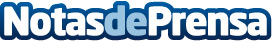 Juan Villoro, galardonado con el Premio de Periodismo Fundación Diario Madrid, entregado por el ministro de Educación, Cultura y DeporteMéndez de Vigo ha destacado la calidad de su escritura, su ironía y el compromiso cívico de sus artículosDatos de contacto:Nota de prensa publicada en: https://www.notasdeprensa.es/juan-villoro-galardonado-con-el-premio-de_1 Categorias: Nacional Literatura Premios http://www.notasdeprensa.es